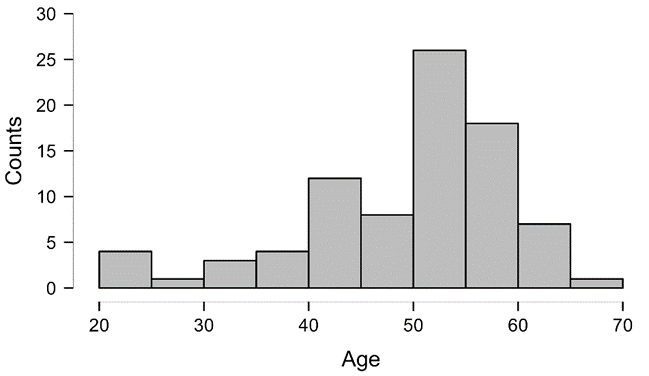 Figure S1. Hstogram of subjects’ ageTable S1. Main food groups and food items included in the estimation of the daily dietary polyphenol intake of the overweight/obese participants. Based on the average results of the food items consumed by the participants (as analysed by the DIAL software for assessing diets and food calculations) coupled with the content of total polyphenols in the Phenol Explorer database.  Notes: Food items not found in the database and therefore excluded from the analysis: generic infusion, sesame seeds, flax seeds, mushrooms, honey, leeks, bay leaves, paprika, rice, almond and oat drinks, green peas, quinoa, beetroot, mustard, khaki, Wakame seaweed, Christmas desserts (nougat, marzipan), palm oil, pickled cucumber, lamb's lettuce vegetables.Table S2. Distribution of the daily dietary intake of (poly)phenols across the main food sources analysed (data attained from 24h dietary recalls analysed by DIAL and Phenol Explorer database). N = Sample size of consumers of that food source. Percentage of participants that consume that food source in comparison with the total sample population included in the analysis (n=81).Table S3. MEDAS score and classification of participants according to their adherence to MD.MEDAS: Mediterranean Diet Adherence Screener. MD: Mediterranean Diet. MEDAS score is presented as mean ± standard deviation (SD), median and interquartile range (IQR) in parenthesis. Subjects’ classifications into three ranges of adherences to MD are presented as absolute frequency and relative frequency expressed as percentage in parenthesis. X2 is the value of Chi-Squared test.Table S4. Distribution of overweight and obesity grade I and II in participants. Data are presented as absolute frequency and relative frequency expressed as percentage in parenthesis.Table S5. Components of Metabolic Syndrome and distribution of metabolic syndrome between participants.Quantitative data are presented as mean ± standard deviation (SD), median and interquartile range (IQR) in parenthesis. The letter a) indicates data that does not follow a normal distribution. Categorical data are presented as absolute frequency and relative frequency expressed as percentage in parenthesis. X2 is the value of Chi-Squared test. WC: Waist circumference; FBG: Fasting Blood Glucose; TG: Triglycerides; HDL: High Density Lipoprotein; SBP: Systolic Blood Pressure; DBP: Diastolic Blood Pressure. Table S7. Component rotated array from PCA of the diet, eigenvalues, and percentage of total variance from each factor.Extraction method: principal component analysis. Rotation method: Varimax with Kaiser normalization. The rotation has converged in 4 iterations. Letter a) indicated variables that were transformed using natural logarithms (Ln) in order to achieve a normal distribution before introducing them into the PCA.Table S9. Component rotated array from PCA of anthropometric, body composition and biochemical measurements, eigenvalues, and percentage of total variance from each factor.Extraction method: principal component analysis. Rotation method: Varimax with Kaiser normalization. The rotation has converged in 5 iterations. Letter a) indicated variables that were transformed using natural logarithms (Ln) in order to achieve a normal distribution before introducing them into the PCA.Table S11. Component rotated array from PCA of diet, anthropometric, body composition and biochemical measurements, eigenvalues, and percentage of total variance from each factor.Extraction method: principal component analysis. Rotation method: Varimax with Kaiser normalization. The rotation has converged in 7 iterations. Letter a) indicated variables that were transformed using natural logarithms (Ln) in order to achieve a normal distribution before introducing them into the PCA.Table S12. Total explained variance from PCA of diet, anthropometric, body composition, biochemical and physical activity measurements. Table S13. Component rotated array from PCA of diet, anthropometric, body composition, biochemical and physical activity measurements. Eigenvalues, and percentage of total variance from each factor.Extraction method: principal component analysis. Rotation method: Varimax with Kaiser normalization. The rotation has converged in 8 iterations. Letter a) indicated variables that were transformed using natural logarithms (Ln) in order to achieve a normal distribution before introducing them into the PCA.Food groupMain food items includedCereals and derivativesBread (white, grain, rye), breakfast cereals (bran, muesli, oat), wheat flour (refined, whole grain), pasta (normal, whole grain), rice (boiled), oat, maize.Oils and olivesOlive oil (refined, virgin, extra virgin), sunflower seed oil, olives (green), peanut butter.VegetablesOnion (white), lettuce (green), aurugula, asparagus, tomato (normal, cherry), spinach, globe artichokes, cucumber, zucchini, pumpkin, eggplant, Swiss chard leaves, endive, green beans, common cabbage green, sweet pepper (red, green), carrots, broccoli, cauliflower, celeriac, Brussel sprouts, capers, sweet potato (raw).Fruits and derivatives Apple, banana (raw), apricot (fruit, jam), pineapple, pear (peeled), orange, fig, peach, kiwi, lemon, mango, plum, tangerine, pomegranate, strawberry (fruit, jam), watermelon, honeydew melon, grapefruit, quince, guava, grape (green, raisin), bilberry, red raspberry (fruit, jam), avocado, custard apple.ProcessedTomato sauce, ketchup, mayonnaise, cakes, cookies (normal, whole grain), potato chips snacks, vegetable mix (stew, cream).CondimentsCinnamon, pepper spice (black, white), vinegar, saffron, turmeric (dried), ginger (dried), cumin, nutmeg, cloves, anise herb (dried).HerbsGarlic (fresh), parsley (fresh), oregano (dried).TubersPotato (boiled).Alcoholic drinksBeer, wine (red, white, rose), rum.Cocoa and derivativesCocoa powder, chocolate (milk, dark).InfusionsTea (green), German camomile tea.LegumesLentils, chickpeas, common bean (white).NutsAlmonds, walnuts, hazelnuts (raw), chestnuts, pistachio, peanut (roasted), sunflower seeds, cashew nut (raw), macadamia, brazil nuts.JuicesOrange (pure juice), lemon juice from concentrate), pineapple (pure juice).Soy and derivativesSoybean sprout (raw), soy sauce, soy yogurt, soy milk.N(% of consumers)Mean ± SD(mg/day)Median (IQR)(mg/day)[Min, Max](mg/day)CV(%)Cereals and derivatives81 (100)138.1 ± 67.6136.4 (88.9)[1.0, 330.5]49.0Oils and olives80 (98.8)15.6 ± 11.512.8 (8.6)[1.0, 73.7]73.3Vegetables80 (98.8)119.4 ± 111.790.3 (99.9)[5.8, 472,5]93.6Fruits and derivatives74 (91.4)293.2 ± 207.0217.9 (311.8)[1.3, 743.4]70.6Processed71 (87.7)48.9 ± 74.326.8 (39.2)[2.2, 465.3]>100Condiments64 (79.0)21.6 ± 51.73.8 (8.2)[0.2, 330.3]>100Herbs62 (76.5)2.8 ± 6.41.0 (1.6)[0.2, 41.2]>100Tubers61 (75.3)49.0 ± 37.240.2 (48.0)[4.5, 179.8]75.9Alcoholic drinks52 (64.2)131.3 ± 145.689.9 (166.9)[0.4, 322.1]>100Cocoa and derivatives 46 (56.8)371.0 ± 387.0239.2 (312.5)[14.5, 1645.6]>100Infusions45 (55.6)99.0 ± 63.782.3 (77.7)[1.7, 247.4]64.4Legumes31 (38.3)504.5 ± 714.929.3 (1026.5)[1.0, 3079.9]>100Nuts28 (34.6)216.6 ± 285.1124.2 (259.5)[2.6, 1398.0]>100Juices24 (29.6)42.0 ± 38.543.6 (50.9)[2.7, 157.6]91.5Soy and derivatives20 (24.7)31.5 ± 36.418.9 (28.2)[0.1, 118.2]>100TotalTotalMen Men WomenWomenMean ± SDMedian (IQR)Mean ± SDMedian (IQR)Mean ± SDMedian (IQR)P valueMEDAS score7.4 ± 1.87.0 (2.0)7.0 ± 1.77.0 (2.0)7.7 ± 1.88.0 (2.0)0.059Classification according to the cut-off vales of adherence to MDClassification according to the cut-off vales of adherence to MDClassification according to the cut-off vales of adherence to MDClassification according to the cut-off vales of adherence to MDClassification according to the cut-off vales of adherence to MDClassification according to the cut-off vales of adherence to MDClassification according to the cut-off vales of adherence to MDClassification according to the cut-off vales of adherence to MDTotalMenMenWomenWomenX2P valueLow adherence to MD10 (12.7%)5 (15.6%)5 (15.6%)5 (10.6%)5 (10.6%)0.8330.659Moderate adherence to MD59 (74.6%)24 (75.0%)24 (75.0%)35 (74.5%)35 (74.5%)0.8330.659High adherence to MD10 (12.7%)3 (9.4%)3 (9.4%)7 (14.9%)7 (14.9%)0.8330.659TotalMenWomenX2P valueOverweight36 (42.9%)12 (34.3%)24 (49.0%)1.8120.404Obesity grade I42 (50.0%)20 (57.1%)22 (44.9%)1.8120.404Obesity grade II6 (7.1%)3 (8.6%)3 (6.1%)1.8120.404TotalTotalMen Men WomenWomenMean ± SDMedian (IQR)Mean ± SDMedian (IQR)Mean ± SDMedian (IQR)P valueWC96.0 ± 11.594.7 (15.4)102.2 ± 11.1103.9 (15.1)91.5 ± 9.591.6 (10.8)<0.001FBG93.1 ± 11.392 (12.5)92.3 ± 12.091 (11.5)93.7 ± 11.093 (13.3)0.586TG a127.7 ± 68.1111 (52)144.8 ± 80.6121 (61.5)115.3 ± 55.0104.5 (50)0.091HDL a61.6 ± 17.056 (26)54.3 ± 16.151 (14)66.9 ± 15.868 (23.3)<0.001SBP a126.2 ± 18.6124.7 (25.1)130.5 ± 14.2130.7 (18.7)123.2 ± 20.8121.3 (25.0)0.01DBP a84.8 ± 10.982.0 (14.8)86.9 ± 11.187.3 (18.6)83.3 ± 10.680.7 (12.7)0.110Classification according to the International Diabetes Federation for the European populationClassification according to the International Diabetes Federation for the European populationClassification according to the International Diabetes Federation for the European populationClassification according to the International Diabetes Federation for the European populationClassification according to the International Diabetes Federation for the European populationClassification according to the International Diabetes Federation for the European populationClassification according to the International Diabetes Federation for the European populationClassification according to the International Diabetes Federation for the European populationTotalMenMenWomenWomenX2P valueMetabolic Syndrome29 (34.5%)15 (42.9%)15 (42.9%)14 (28.6%)14 (28.6%)1.8430.175Healthy55 (65.5%)20 (57.1%)20 (57.1%)35 (71.4%)35 (71.4%)1.8430.175Table S6. Total explained variance from principal components analysis of the diet.Table S6. Total explained variance from principal components analysis of the diet.Table S6. Total explained variance from principal components analysis of the diet.Table S6. Total explained variance from principal components analysis of the diet.Table S6. Total explained variance from principal components analysis of the diet.Table S6. Total explained variance from principal components analysis of the diet.Table S6. Total explained variance from principal components analysis of the diet.Table S6. Total explained variance from principal components analysis of the diet.Table S6. Total explained variance from principal components analysis of the diet.Table S6. Total explained variance from principal components analysis of the diet.ComponentsEigenvaluesEigenvaluesEigenvaluesSquared charge extraction sumsSquared charge extraction sumsSquared charge extraction sumsRotation sums of charges squaredRotation sums of charges squaredRotation sums of charges squaredComponentsTotal% of varianceaccumulateTotal% of varianceaccumulateTotal% of varianceaccumulate16.12551.04051.0406.12551.04051.0404.38836.56936.56921.61813.48364.5231.61813.48364.5232.49020.74957.31731.25810.48775.0101.25810.48775.0102.12317.69275.01040.9678.05783.06650.5494.57687.64360.4203.50391.14670.3643.03394.17980.2732.27596.45490.2101.75298.206100.1581.31899.524110.0450.37799.901120.0120.099100.000Extraction method: principal component analysis.Extraction method: principal component analysis.Extraction method: principal component analysis.Extraction method: principal component analysis.Extraction method: principal component analysis.Extraction method: principal component analysis.Extraction method: principal component analysis.Extraction method: principal component analysis.Extraction method: principal component analysis.Extraction method: principal component analysis.ComponentsComponentsComponents123Proteins a0.8590.1570.138Lipids0.8320.2650.349MUFA a0.8210.2860.155Energy intake0.7610.3230.515Dietary cholesterol0.752-0.065-0.104SFA a0.7310.1090.552PUFA a0.6270.3350.131Total polyphenol intake a0.1130.8830.033Fibre0.2540.8140.089Intrinsic sugars0.1170.7550.159Added sugars a0.0120.0110.893Carbohydrates0.3470.2630.727Eigenvalues6.1251.6181.258Percentage of total variance 51.04013.48310.487Table S8. Total explained variance from PCA of anthropometric, body composition and biochemical measurements. Table S8. Total explained variance from PCA of anthropometric, body composition and biochemical measurements. Table S8. Total explained variance from PCA of anthropometric, body composition and biochemical measurements. Table S8. Total explained variance from PCA of anthropometric, body composition and biochemical measurements. Table S8. Total explained variance from PCA of anthropometric, body composition and biochemical measurements. Table S8. Total explained variance from PCA of anthropometric, body composition and biochemical measurements. Table S8. Total explained variance from PCA of anthropometric, body composition and biochemical measurements. Table S8. Total explained variance from PCA of anthropometric, body composition and biochemical measurements. Table S8. Total explained variance from PCA of anthropometric, body composition and biochemical measurements. Table S8. Total explained variance from PCA of anthropometric, body composition and biochemical measurements. Table S8. Total explained variance from PCA of anthropometric, body composition and biochemical measurements. ComponentsEigenvaluesEigenvaluesEigenvaluesSquared charge extraction sumsSquared charge extraction sumsSquared charge extraction sumsRotation sums of charges squaredRotation sums of charges squaredRotation sums of charges squaredRotation sums of charges squaredComponentsTotal% of varianceaccumulateTotal% of varianceaccumulateTotal% of varianceaccumulate14.26830.48730.4874.26830.48730.4873.84427.45727.45723.71726.55257.0393.71726.55257.0393.49424.95952.41632.26016.14373.1832.26016.14373.1832.17615.54667.96241.3579.69582.8781.3579.69582.8782.08814.91582.87850.6844.88687.76460.5213.72091.48470.4693.34894.83280.2822.01896.85090.1941.38598.235100.1651.17799.412110.0550.39099.802120.0150.10999.911130.0120.08699.997140.0000.003100.000Extraction method: principal component analysis.Extraction method: principal component analysis.Extraction method: principal component analysis.Extraction method: principal component analysis.Extraction method: principal component analysis.Extraction method: principal component analysis.Extraction method: principal component analysis.Extraction method: principal component analysis.Extraction method: principal component analysis.Extraction method: principal component analysis.Extraction method: principal component analysis.ComponentsComponentsComponentsComponents1234% Body fat0.975-0.068-0.0100.068% Muscle mass-0.9440.1130.020-0.109Visceral fat area0.9340.1780.121-0.031SUMM 6 skinfolds a0.803-0.018-0.247-0.120BMI0.6390.5030.191-0.153TG a0.0130.9340.1230.136VLDL a0.0130.9330.1180.133HDL a0.092-0.808-0.0370.365HOMA-IR a0.1930.6650.207-0.159DBP a0.0100.1140.9180.076SBP0.0120.1790.9050.095Waist/hip ratio-0.1730.5510.565-0.066Total cholesterol0.013-0.0720.0620.986LDL-0.039-0.0290.0770.921Eigenvalues4.2683.7172.2601.357Percentage of total variance30.48726.55216.1439.695Table S10. Total explained variance from PCA of diet, anthropometric, body composition and biochemical measurements. ComponentsEigenvaluesEigenvaluesEigenvaluesSquared charge extraction sumsSquared charge extraction sumsSquared charge extraction sumsRotation sums of charges squaredRotation sums of charges squaredRotation sums of charges squaredRotation sums of charges squaredComponentsTotal% of varianceaccumulateTotal% of varianceaccumulateTotal% of varianceaccumulate16.73625.90825.9086.73625.90825.9085.15919.84419.84424.39416.90242.8104.39416.90242.8103.95715.22135.06533.43113.19556.0063.43113.19556.0063.80714.64249.70642.4399.37965.3842.4399.37965.3842.2418.62158.32751.7006.54071.9251.7006.54071.9252.1608.30966.63661.3105.04076.9651.3105.04076.9652.1458.24974.88471.1724.50881.4721.1724.50881.4721.7136.58881.47280.8283.18584.65790.6612.54287.199100.6192.38289.581110.4941.90191.482120.3821.47192.953130.3511.35194.304140.3421.31795.621150.2480.95696.576160.2290.88297.458170.1960.75298.210180.1300.50198.711190.1180.45299.164200.0880.33799.501210.0540.20699.707220.0430.16499.871230.0140.05599.926240.0130.05099.976250.0060.02399.999260.0000.001100.000Extraction method: principal component analysis.Extraction method: principal component analysis.Extraction method: principal component analysis.Extraction method: principal component analysis.Extraction method: principal component analysis.Extraction method: principal component analysis.Extraction method: principal component analysis.Extraction method: principal component analysis.Extraction method: principal component analysis.Extraction method: principal component analysis.Extraction method: principal component analysis.ComponentsComponentsComponentsComponentsComponentsComponents1234567Lipids0.942-0.058-0.037-0.1050.0650.1150.128MUFA a0.875-0.0220.0400.0230.0260.1940.006SFA a0.841-0.022-0.033-0.1250.0520.0010.376Energy intake0.837-0.169-0.025-0.0300.0340.2400.410Proteins a0.788-0.1990.1240.2360.0540.1640.172PUFA a0.757-0.059-0.172-0.1130.2350.123-0.157Dietary cholesterol0.594-0.0810.3370.375-0.1340.0880.057% Body fat-0.0680.967-0.0940.0700.014-0.053-0.061% Muscle mass0.050-0.9350.149-0.089-0.0130.0820.120Visceral fat area-0.1450.9240.1790.0100.129-0.042-0.001SUMM 6 skinfolds a-0.0880.786-0.007-0.076-0.278-0.0380.032BMI-0.1320.6420.553-0.0610.1470.0360.164TG a0.012-0.0060.8840.1020.128-0.135-0.179VLDL a0.009-0.0070.8820.0980.125-0.139-0.186HDL a0.0170.102-0.8240.315-0.0050.067-0.119HOMA-IR a0.0630.1680.674-0.1240.159-0.056-0.112Waist/hip ratio-0.043-0.1670.6260.0480.5340.1470.115CT-0.0020.051-0.1250.9310.098-0.070-0.151LDL-0.0220.011-0.0510.9220.091-0.036-0.024SBP0.0870.0110.2190.0900.8970.0150.002DBP a0.1660.0080.1900.0760.8850.006-0.090Intrinsic sugars0.1600.025-0.0430.0950.0460.8280.265Total polyphenol intake a0.240-0.051-0.155-0.054-0.0200.824-0.075Fibre a0.379-0.255-0.121-0.2830.0770.681-0.092Carbohydrates0.417-0.198-0.049-0.047-0.0590.2580.740Added sugars a0.2310.075-0.213-0.133-0.030-0.0640.717Eigenvalues6.7364.3943.4312.4391.7001.3101.172Percentage of total variance25.90816.90213.1959.3796.5405.0404.508ComponentsEigenvaluesEigenvaluesEigenvaluesSquared charge extraction sumsSquared charge extraction sumsSquared charge extraction sumsRotation sums of charges squaredRotation sums of charges squaredRotation sums of charges squaredRotation sums of charges squaredComponentsTotal% of varianceaccumulateTotal% of varianceaccumulateTotal% of varianceaccumulate16.72823.20123.2016.72823.20123.2015.15117.76417.76424.50015.51638.7174.50015.51638.7173.95513.63931.40333.76212.97351.6893.76212.97351.6893.85113.27844.68042.4588.47760.1672.4588.47760.1672.4108.31252.99252.2327.69867.8642.2327.69867.8642.3868.22761.21961.6115.55473.4181.6115.55473.4182.1977.57568.79571.4284.92678.3441.4284.92678.3442.1077.26576.06081.1603.99982.3431.1603.99982.3431.8226.28382.34390.9273.19585.538100.9093.13488.672110.6272.16390.835120.5361.84792.683130.4671.61194.294140.3441.18595.479150.2620.90596.383160.2220.76697.149170.1930.66697.816180.1700.58598.400190.1290.44698.846200.0870.29999.145210.0720.24999.394220.0620.21599.608230.0450.15499.762240.0330.11499.876250.0250.08799.963260.0060.02099.983270.0030.01199.995280.0010.00599.999290.0000.001100.000Extraction method: principal component analysis.Extraction method: principal component analysis.Extraction method: principal component analysis.Extraction method: principal component analysis.Extraction method: principal component analysis.Extraction method: principal component analysis.Extraction method: principal component analysis.Extraction method: principal component analysis.Extraction method: principal component analysis.Extraction method: principal component analysis.Extraction method: principal component analysis.ComponentsComponentsComponentsComponentsComponentsComponentsComponentsComponents12345678Lipids0.9110.015-0.021-0.176-0.0300.1030.1730.140Energy intake0.8660.030-0.094-0.0490.1250.0200.2290.374MUFA a0.8640.0650.002-0.0400.0070.0360.2030.066Proteins a0.8210.047-0.1290.2390.1430.1910.0400.087SFA a0.8080.034-0.016-0.2250.0350.0790.0070.359PUFA a0.672-0.077-0.077-0.069-0.0190.2900.264-0.232Dietary cholesterol0.6050.322-0.0500.3530.130-0.187-0.025-0.305TG a0.0510.852-0.1290.061-0.0750.197-0.106-0.083VLDL a0.0460.847-0.1290.059-0.0740.197-0.108-0.089HDL a-0.025-0.8110.1690.3360.1540.0210.020-0.067BMI a-0.0130.6300.573-0.0520.1090.0790.0500.080Waist/hip ratio0.0300.619-0.209-0.1290.1090.5140.1190.089HOMA-IR a0.0810.6120.221-0.3820.0330.0350.0270.048% Body fat-0.068-0.2240.9360.132-0.0720.024-0.0300.011Visceral fat area-0.0960.1030.9340.004-0.0420.140-0.042-0.010% Muscle mass0.0700.287-0.909-0.1480.081-0.0370.024-0.014SUMM 6 skinfolds-0.0490.0480.7540.062-0.170-0.3900.061-0.081CT-0.061-0.2100.1410.9200.1030.130-0.0310.003LDL-0.065-0.1070.1480.908-0.0020.0630.0350.103METs a0.033-0.073-0.0800.0840.949-0.0650.0200.033Average steps per day a0.118-0.295-0.0010.0900.8330.0040.0850.013TEE0.1020.393-0.258-0.1090.741-0.117-0.110-0.036DBP a0.2770.2080.1050.145-0.1280.844-0.018-0.132SBP0.1360.275-0.0100.107-0.0890.8390.1540.006Total polyphenol intake a0.207-0.007-0.0070.063-0.0140.0270.857-0.054Intrinsic sugars0.170-0.1040.1040.069-0.0050.0490.7770.278Fibre0.413-0.032-0.195-0.2520.0900.1240.674-0.050Added sugars a0.183-0.0210.0340.081-0.068-0.0060.0370.864Carbohydrates0.4940.038-0.1170.0280.191-0.1620.1520.687Eigenvalues6.7284.5003.7622.4582.2321.6111.4281.160Percentage of total variance23.20115.51612.9738.4777.6985.5544.9263.999